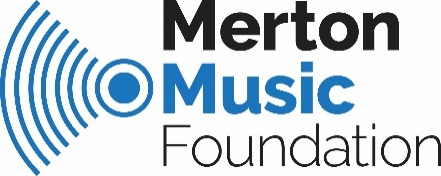 Sound Ideas The Elements Progression Y1 – 6PitchSoo Bishop MMF Programmes Director‘Sound Ideas’ KS1 and 2 October 2019LEARNING OBJECTIVESLEARNING OUTCOMESYEAR 1Pitch is frequency of sound, higher or lower.Follow changing pitch movements with their hands, with some accuracy.Use high, low and middle voices with some awareness of how each part of the voice ‘feels’ different.YEAR 2Pitch can be represented in different ways, e.g. using SOLFA pitch names and hand signs.Recognise aurally differences in pitch (higher / lower; big jump/smaller jump/steps) and pitch direction, with growing accuracyContinue to explore aurally the relationship between a limited number of pitches and show this e.g. using SOLFA hand signs and pitch names for: 1. m  s  l  (Major Scale steps 3,5 and 6)                2. d  r  m (Major Scale steps 1,2 and 3)YEAR 3Pitch can be represented using SOLFA pitch names and hand signs.Recognise aurally differences in pitch, distinguishing more accurately between bigger and smaller jumps (intervals) and steps.Begin to demonstrate the relationship between different pitches using SOLFA hand signs and pitch names for these groups:1.   d  r  m (MS steps 1,2,3)      2.  m  s  l (MS steps 3,5,6)    3.  d  m  s  (MS steps 1,3,5)    4. d  r   m  f  s (MS 1,2,3,4,5)Read and perform (sing or play) simple melodic phrases using written symbols from the following pitch groups:        1.   d  r  m (1,2,3)  2.  s  l (5,6)        3.  d  m  s (1, 3, 5)YEAR 4Pitch can be represented using SOLFA pitch names and hand signsPitch can be represented using written symbols e.g. stave notation using a ‘ladder’ system.Melodies are constructed using pitched patterns called scales.Recognize aurally differences in pitch, distinguishing between smaller and larger intervals (steps and leaps).Continue to demonstrate the relationship between different pitches using SOLFA hand signs and pitch names from these pitch groups:                1.  d  m  s ( Major Scale steps 1,2,3)                  2.  d  r  m  f (Major Scale steps 1,2,3,4)                3. d  r  m  f  s  l (Major Scale steps 1,2,3,4,5,6)Begin to read and perform (vocal and instrumental) short melodic phrases using a simplified ‘ladder’ system ( 2 or 3 line stave) from these pitch groups: 1.  d  m  s  (MS steps 1,3,5)     2.  d  r  m  (MS steps 1,2,3)      3. m  s  l  (MS steps 3,5,6)Explore the Pentatonic Scale – d  r  m  s  l  (MS steps 1,2,3,5,6) -  in simple melodic pieces and compositions (vocal and instrumental).YEAR 5Pitch can be represented using SOLFA pitch names and hand signs.Pitch can be represented using written symbols e.g. stave notation using a ‘ladder’ system.There are many different forms of scale e. g major, minor, pentatonic and each has its own musical characteristics.Continue to demonstrate the relationship between different pitches using SOLFA hand signs and pitch names from these pitch groups:               1.  d Low s (Major Scale steps 1 and low 5)                   2.  d  r  m  f  s  l (Major Scale steps 1,2,3,4,5,6)                3. s  l  t  d’ (Major Scale steps 5,6,7,8)Begin to read and perform short melodic phrases (vocal and instrumental) using a simplified ‘ladder’ system ( 3 line stave) from these pitch groups: 1.  d  m  s  (MS steps 1,3,5)      2. d  r  m  f (MS steps 1,2,3,4)    3. d  r  m  f  s  l (MS Steps 1,2,3,4,5,6)Sing songs which use major, minor and pentatonic scales and begin to identify them aurally.YEAR 6Pitch can be represented using SOLFA pitch names and hand signsPitch can be represented using stave notation.There are many different forms of scale e.g. major, minor, pentatonic, ‘blues’ and each has its own musical characteristics.Continue to demonstrate the relationship between different pitches using SOLFA hand signs and pitch names from these pitch groups:              1.  d  r  m  f  s  l ( Major scale steps 1,2,3,4,5,6)                2.  m  f  s  l ( Major Scale steps 3,4,5,6)                 3. s  l  t  d’ ( Major Scale steps 5,6,7,8)             4. d r m f s l t d’ (Major Scale steps 1,2,3,4,5,6,7,8)Continue to read and perform melodic phrases (vocal and instrumental)  using a 3, 4 and 5 line stave ‘ladder’ from these pitch groups: 1. d  r  m  f  s  l  (Major Scale steps 1,2,3,4,5,6)   2. s  l  t  High d’  (Major Scale steps 5,6,7,8)Sing songs which use major, minor, pentatonic and ‘blues’ scales and identify them aurally.